OBJECTIVES: With a total of 14 years of working experiences in different fields but with common duties pertaining to sales, customer service and clerical works, looks for a company that would increase my operational efficiency.APPLYING FOR: RECEPTIONIST OR SECRETARY PROFESSIONAL EXPERIENCES:SALES PROMOTER /  EVENT REPRESENTATIVESEBA MED MEDICAL SKIN CARECITY PHARMACY MARINA MALL CARREFOUR DPHFROM JANUARY 2010  -  PRESENT JOBBeing dressed in a professional manner.Handled baby and adult skin careSelling products.Making recommendation to the customers.Conduct demonstration of the product so that the customer will not face any difficulty in using it.Keep the stocks visible to the customers.Refill the shelves.Meeting sales target set by the superiors.Introduce the newly products to the customer.Responsible of advising beauty treatments.Assist other DPH brands when promoters are not around such as perfumes and makeup.RECEPTIONISTATLAS FERTILIZER INC.TOLEDO CITY, CEBU PHILIPPINESFEBRUARY 2006 – FEBRUARY 2009Answer telephone, screen and direct calls Take and relay messagesProvide information to callersGreet persons entering organizationDirect persons to correct destinationDeal with queries from the public and customersEnsure knowledge of staff movements in and out of organizationMonitor visitor access and maintain security awarenessProvide general administrative and clerical supportPrepare correspondence and documentsReceive and sort mail and deliveriesSchedule appointmentsMaintain appointment diary either manually or electronicallyOrganize conference and meeting room bookingsCo-ordinate meetings and organize cateringMonitor and maintain office equipmentControl inventory relevant to reception areaTidy and maintain the reception area.ACCOUNT AND SALES REPRESENTATIVEZUELLIG PHARMACEBU, PHILIPPINESMAY 2002 – DECEMBER 2005Visit’s pharmacy and check the visibility of the products.Promotes new item to pharmacist.Convincing new pharmacy owner’s to open an account in our company.Prepare business letters.Sending emails to clients for new product launching.Collecting documents in preparation for account opening.Finalization of the client’s documents.ACADEMIC QUALIFICATIONJob Seeker First Name / CV No: 1817952Click to send CV No & get contact details of candidate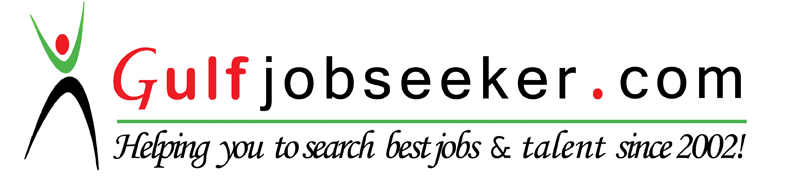    COLLEGE   Graduate - March 2002   Bachelor of Elementary Education   University of the Visayas, Colon Cebu        SECONDARY    Graduate – March 1997    Consolatrix Academy    Toledo City, Cebu